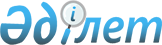 Біржан сал ауданы мәслихатының 2022 жылғы 28 желтоқсандағы № С-25/10 "2023 - 2025 жылдарға арналған Біржан сал ауданы Заозерный ауылының бюджеті туралы" шешіміне өзгерістер енгізу туралыАқмола облысы Біржан сал ауданы мәслихатының 2023 жылғы 5 желтоқсандағы № С-7/10 шешімі
      Біржан сал ауданының мәслихаты ШЕШІМ ҚАБЫЛДАДЫ:
      1. Біржан сал ауданы мәслихатының "2023 – 2025 жылдарға арналған Біржан сал ауданы Заозерный ауылының бюджеті туралы" 2022 жылғы 28 желтоқсандағы № С-25/10 шешіміне келесі өзгерістер енгізілсін:
      1-тармақ жаңа редакцияда жазылсын:
      "1. 2023 - 2025 жылдарға арналған Біржан сал ауданы Заозерный ауылының бюджетіне тиісінше 1, 2 және 3-қосымшаларға сәйкес, оның ішінде 2023 жылға келесі көлемдерде бекітілсін:
      1) кірістер – 38 937 мың теңге, оның ішінде:
      салықтық түсімдер – 5 209 мың теңге;
      салықтық емес түсімдер - 0 мың теңге;
      негізгі капиталды сатудан түсетін түсімдер - 0 мың теңге;
      трансферттер түсімі – 33 728 мың теңге;
      2) шығындар – 39 741,1 мың теңге;
      3) таза бюджеттік кредиттеу - 0 мың теңге;
      4) қаржы активтерімен операциялар бойынша сальдо – 0 мың теңге;
      5) бюджет тапшылығы (профициті) – - 804,1 мың теңге;
      6) бюджет тапшылығын қаржыландыру (профицитін пайдалану) – 804,1 мың теңге.";
      көрсетілген шешімнің 1, 4-қосымшалары осы шешімнің 1, 2-қосымшаларына сәйкес жаңа редакцияда жазылсын.
      2. Осы шешім 2023 жылдың 1 қаңтарынан бастап қолданысқа енгізіледі. 2023 жылға арналған Заозерный ауылының бюджеті 2023 жылға арналған аудандық бюджеттен берілетін нысаналы трансферттер
					© 2012. Қазақстан Республикасы Әділет министрлігінің «Қазақстан Республикасының Заңнама және құқықтық ақпарат институты» ШЖҚ РМК
				
      Біржан сал ауданы мәслихатының төрағасы

Н.Қуатова
Біржан сал ауданы
мәслихатының
2023 жылғы 5 желтоқсандағы
№ С-7/10 шешіміне
1-қосымшаБіржан сал ауданы
мәслихатының
2022 жылғы 28 желтоқсандағы
№ С-25/10 шешіміне
1-қосымша
Санаты 
Санаты 
Санаты 
Санаты 
Сома,
мың теңге
Сыныбы 
Сыныбы 
Сыныбы 
Сома,
мың теңге
Кіші сыныбы
Кіші сыныбы
Сома,
мың теңге
Атауы
Сома,
мың теңге
1
2
3
4
5
1. Кірістер
38937
1
Салықтық түсімдер
5209
1
Табыс салығы
0
2
Жеке табыс салығы 
135,6
4
Меншiкке салынатын салықтар
4501,2
1
Мүлiкке салынатын салықтар
8
3
Жер салығы
903
4
Көлiк құралдарына салынатын салық
3590,2
5
Тауарларға, жұмыстарға және қызметтерге салынатын ішкі салықтар
572,2
3
Табиғи және басқа да ресурстарды пайдаланғаны үшін түсетін түсімдер
572,2
2
Салықтық емес түсiмдер
0
1
Мемлекеттік меншіктен түсетін кірістер
0
5
Мемлекеттік меншiгінде мүлiктi жалға беруден түсетiн кiрiстер
0
3
Негізгі капиталды сатудан түсетін түсімдер
0
1
Мемлекеттік мекемелерге бекітілген мемлекеттік мүлікті сату
0
1
Мемлекеттік мекемелерге бекітілген мемлекеттік мүлікті сату
0
4
Трансферттердің түсімдері
33728
2
Мемлекеттiк басқарудың жоғары тұрған органдарынан түсетiн трансферттер
33728
3
Аудандардың (облыстық маңызы бар қаланың) бюджетінен трансферттер
33728
Функционалдық топ 
Функционалдық топ 
Функционалдық топ 
Функционалдық топ 
Функционалдық топ 
Сома,
мың теңге
Функционалдық кіші топ 
Функционалдық кіші топ 
Функционалдық кіші топ 
Функционалдық кіші топ 
Сома,
мың теңге
Бюджеттік бағдарламалардың әкiмшiсi 
Бюджеттік бағдарламалардың әкiмшiсi 
Бюджеттік бағдарламалардың әкiмшiсi 
Сома,
мың теңге
Бағдарлама
Бағдарлама
Сома,
мың теңге
Атауы
Сома,
мың теңге
II. Шығындар
39741,1
01
Жалпы сипаттағы мемлекеттiк қызметтер
25364
1
Мемлекеттiк басқарудың жалпы функцияларын орындайтын өкiлдi, атқарушы және басқа органдар
25364
124
Аудандық маңызы бар қала, ауыл, кент, ауылдық округ әкімінің аппараты
25364
001
Аудандық маңызы бар қала, ауыл, кент, ауылдық округ әкімінің қызметін қамтамасыз ету жөніндегі қызметтер
25364
07
Тұрғын үй-коммуналдық шаруашылық
12297
2
Коммуналдық шаруашылық
0
124
Аудандық маңызы бар қала, ауыл, кент, ауылдық округ әкімінің аппараты
0
014
Елді мекендерді сумен жабдықтауды ұйымдастыру
0
3
Елді-мекендерді көркейту
12297
124
Аудандық маңызы бар қала, ауыл, кент, ауылдық округ әкімінің аппараты
12297
008
Елді мекендердегі көшелерді жарықтандыру
5149
009
Елді мекендердің санитариясын қамтамасыз ету
1848
011
Елді мекендерді абаттандыру және көгалдандыру
5300
12
Көлiк және коммуникация
2000
1
Автомобиль көлiгi
2000
124
Аудандық маңызы бар қала, ауыл, кент, ауылдық округ әкімінің аппараты
2000
013
Аудандық маңызы бар қалаларда, ауылдарда, кенттерде, ауылдық округтерде автомобиль жолдарының жұмыс істеуін қамтамасыз ету
2000
15
Трансферттер
80,1
1
Трансферттер
80,1
124
Аудандық маңызы бар қала, ауыл, кент, ауылдық округ әкімінің аппараты
80,1
048
Пайдаланылмаған (толық пайдаланылмаған) нысаналы трансфертерді қайтару
80,1
IV. Қаржы активтерiмен жасалатын операциялар бойынша сальдо
0
V. Бюджет тапшылығы (профициті)
-804,1
VI. Бюджет тапшылығын қаржыландыру (профицитті пайдалану)
804,1
8
Пайдаланатын бюджет қаражатының қалдықтары
804,1
1
Бюджет қаражаты қалдықтары
804,1
1
Бюджет қаражатының бос қалдықтары
804,1Біржан сал ауданы
мәслихатының
2023 жылғы 5 желтоқсандағы
№ С-7/10 шешіміне
2-қосымшаБіржан сал ауданы
мәслихатының
2022 жылғы 28 желтоқсандағы
№ С-25/10 шешіміне
4-қосымша
Атауы
Сома,
мың теңге
1
2
Барлығы
12500
Ағымдағы нысаналы трансферттер
12500
оның ішінде:
Заозерный ауылы әкімінің аппараты
12500
Елді мекендердегі көшелерді жарықтандыруға
4152
Елді мекендердің санитариясын қамтамасыз етуге
1848
Елді мекендерді абаттандыру және көгалдандыруға
4500
Аудандық маңызы бар қалаларда, ауылдарда, кенттерде, ауылдық округтерде автомобиль жолдарының жұмыс істеуін қамтамасыз етуге
2000